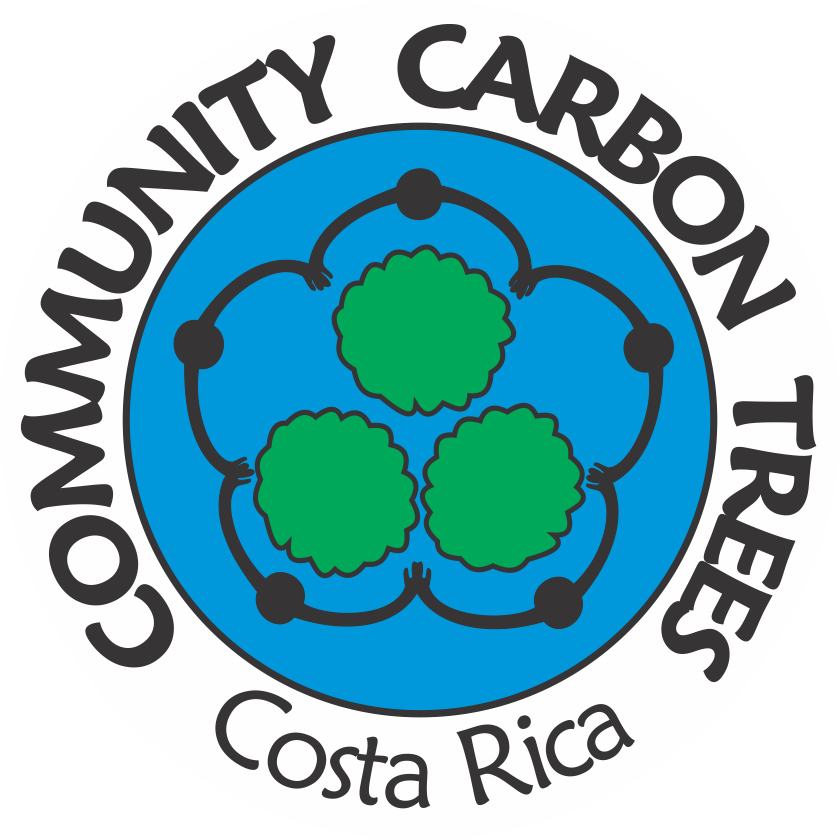 Phase 1 ACCT/MASSAI Excursion Nov 11-Dec 11.2018 Kenya Seed MONEY Foundation Building September 2018 – May 2019 $20,0001. Consultant fees for Kenyan Agroforester to travel  and assist tree species selection and propagation and survival rates... $10002. Seed Collection Reconnaissance and Tribal Expeditions Transports, Local Massai Guides, lodging in bush and time spent with elders outlying Massai tribes and potential workers and seed collectors for new Tree Nursery.  Initally, we must encourage participating and learn more about native species and  share local knowledge about species and propagation and we can begin to train for future seed collecting... $25003. Build Tree Nursery in local village $3500LIST OF MATERIALS TO PURCHASE in Nairobi  - Shade cloth we call SARAN...approx. 20 meters ...- Containers, plastic bags for transplanting baby trees- Watering hose - 1000 gallon Water Tank for rain collection and attachment hardware for hose water system - Shovels - Metal posts and wire for tying shade cloth to poles or similar rope or plastic ties.... - Labor to build Tree nursery4. Community Capacitations Prepare Compost Bokosha Soil $1000Instruction and professional services of ACCT representatives Jennifer Smith and Elena Vargas  1 month $10005. Community Capacitations Work in Tree Nursery $1500Instruction and Professional Services AsoEco representatives  Jennifer Smith and Elena Vargas  1 month 6. Administrative Capacitations $1500Representatives de AsoEco Jennifer Smith and Elena Vargas instruct and capacitate systems of work, accounting and reporting. 1 month 7. Direction Dalmas Tiampati Massai Center restorative Pastoralism $2000Preparation of all aspects of travel, lodigng, food and water, safety and community tribal excursions and connections.  2months pre-planning and 1 month in Kenya8. Labor Massai Tribal people $5000After 1 month of capacitations and training, $6000 will be administrated over 9 months for collecting seeds and producing trees in the new tree nursery with community members managed by Dalmas Tiampati and administrative team of Massai Center for Restorative Pastoralism. This money will be accounted for by hours worked and person paid.  Stage 2 will follow with costs per planting and maintaining each tree based on info learned during foundation seed building Phase 1